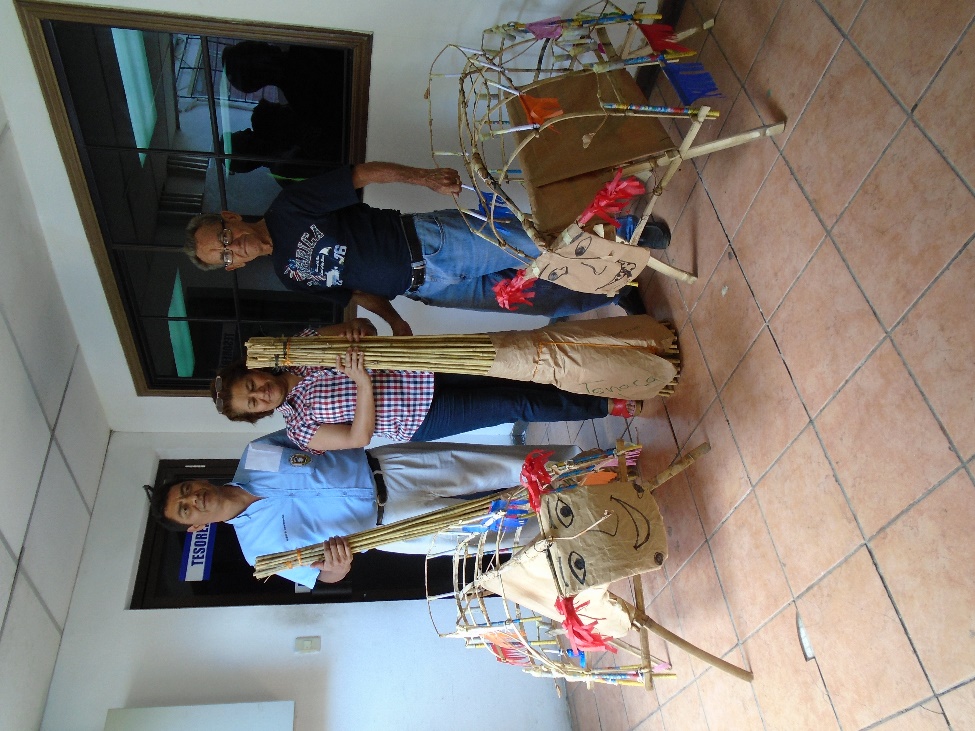 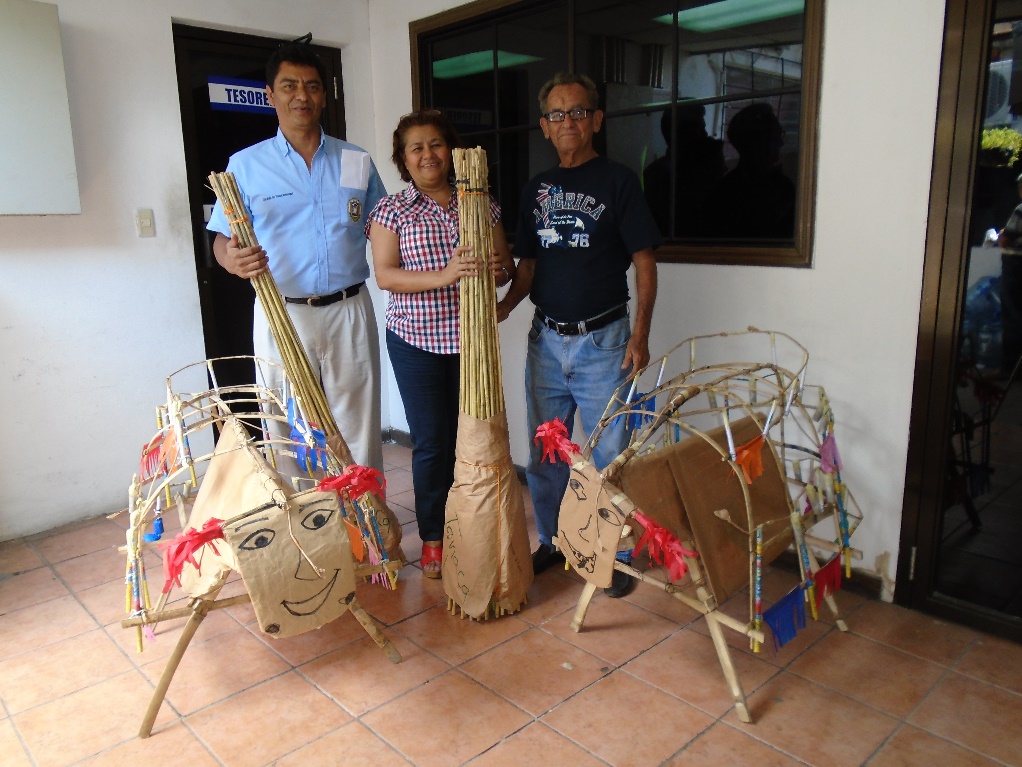 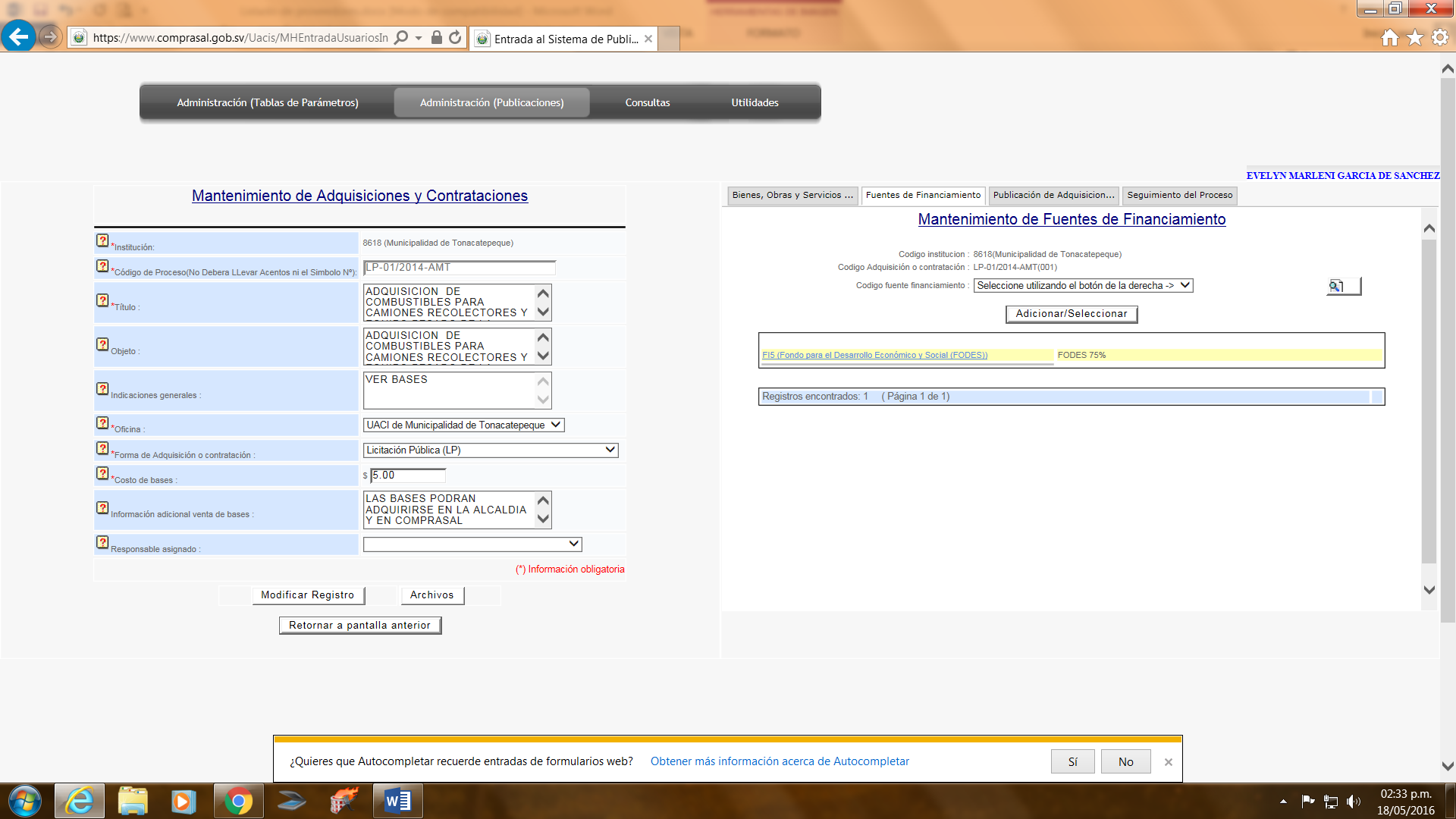 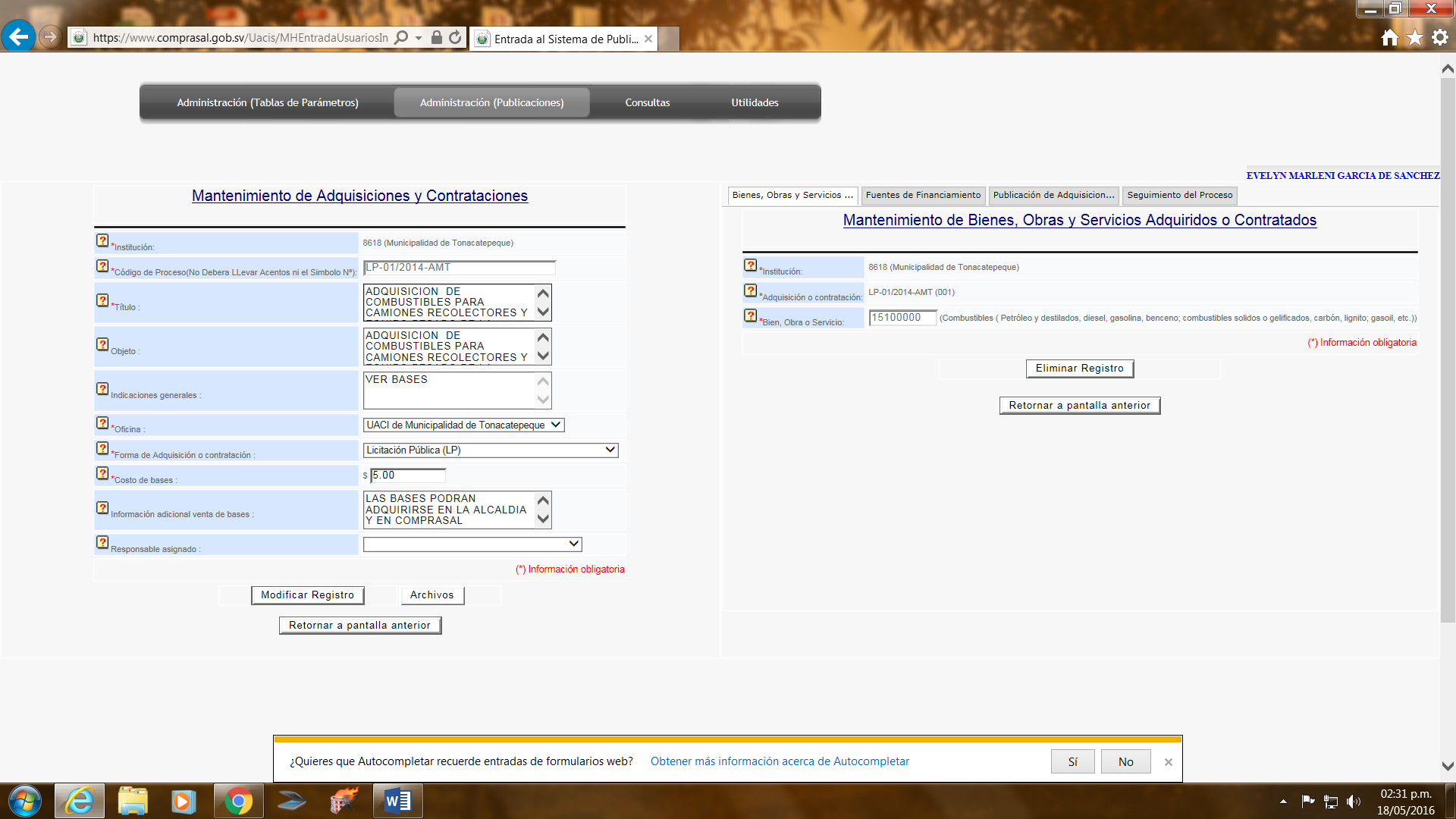 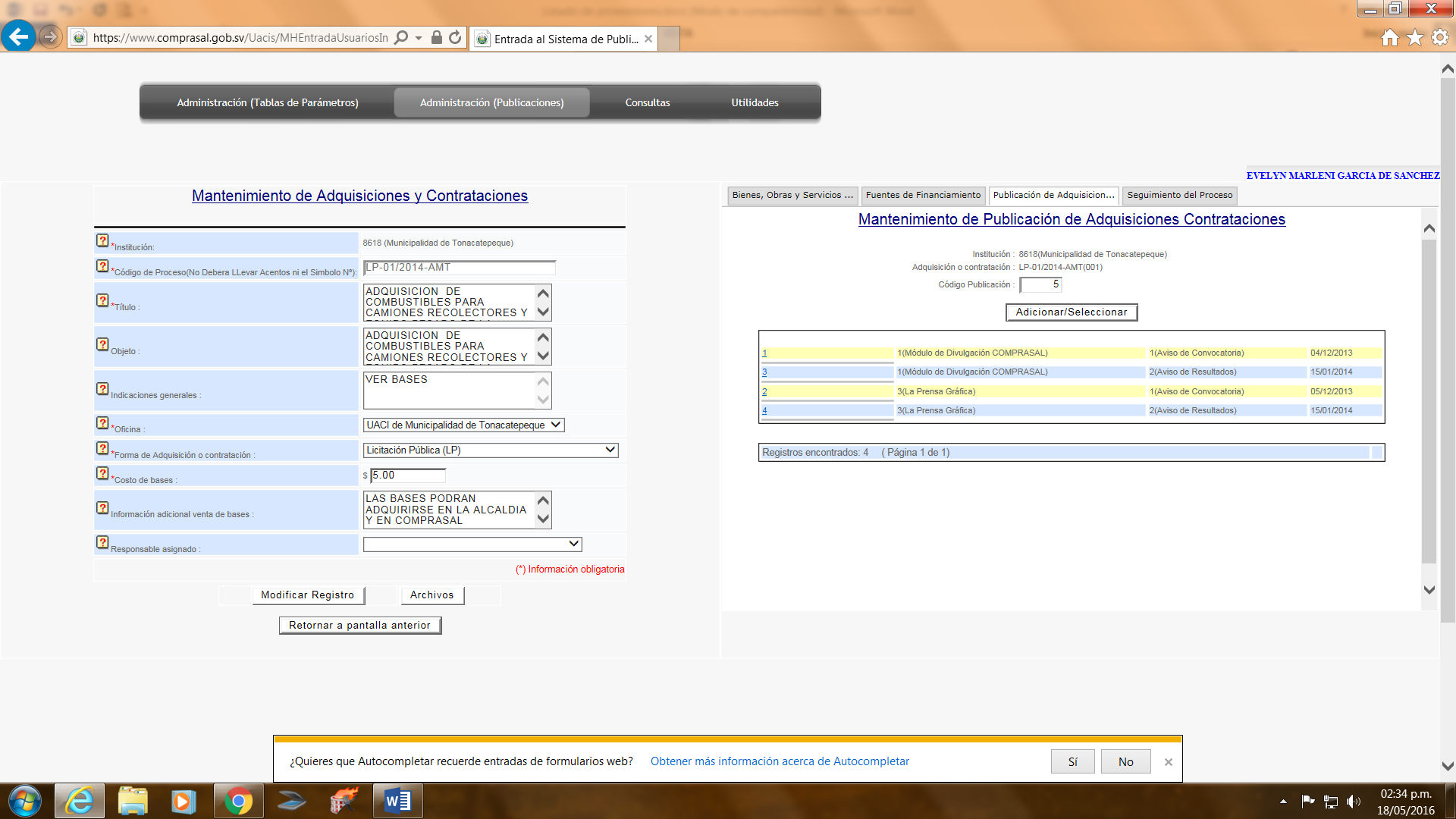 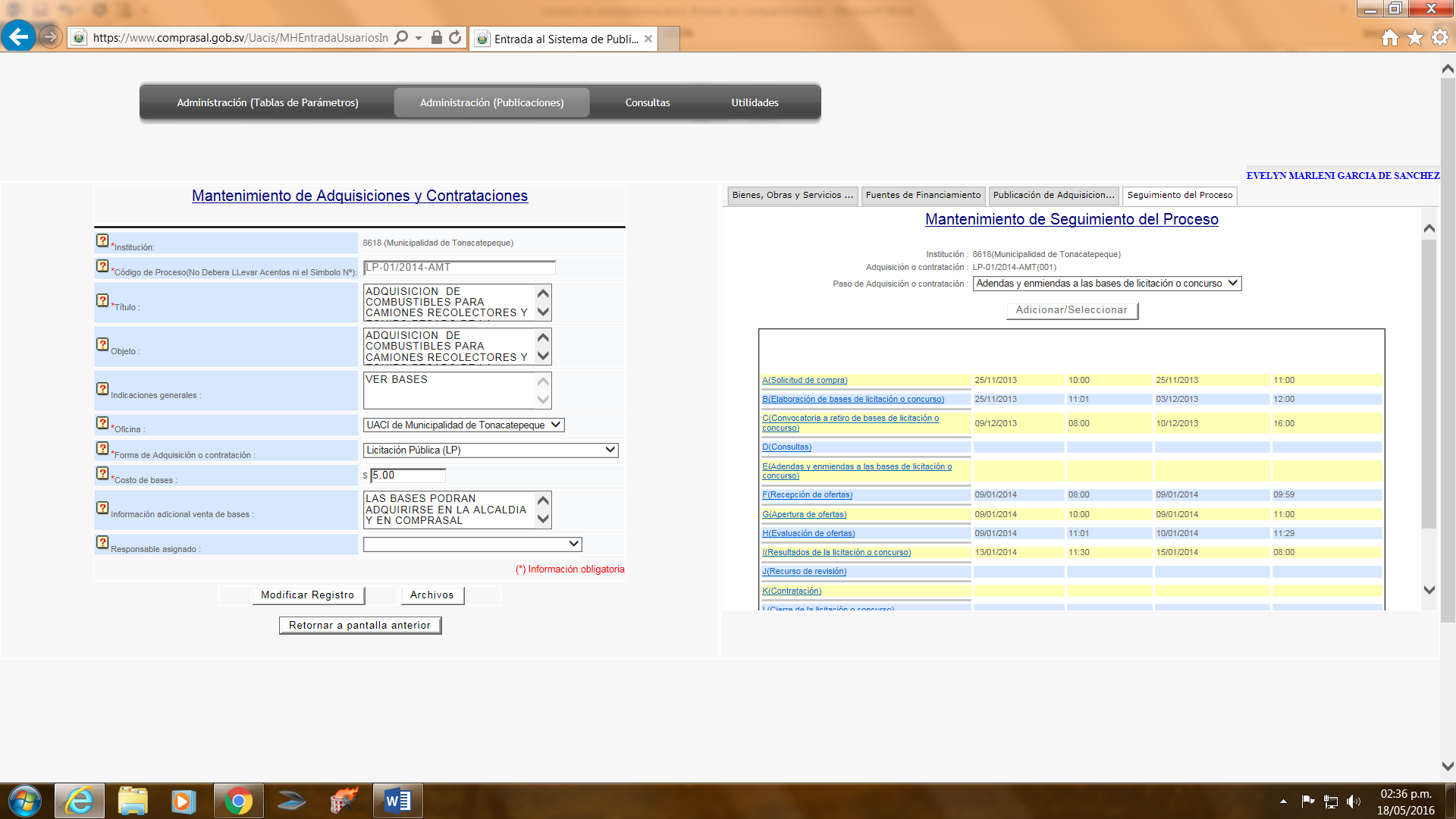 Código presupuestario 54110PROVEEDORESCONTACTONº DE TELEFONOSUPER REPUESTOS DE EL SALVADOR, S.A. DE C.V.PAPELER SALVADOREÑALLANTICENTRODATAPRINTFERRTERIA SAGRADO CORAZONTIENDA MI PREFERIDAPISCINAS & SPAPBS, S.A. DE C.V.ROSARIO DE JESUS GALDAMEZTOROGOZ, S.A. DE.CV.JL SECURITY TECHNOLOGIESAGROFERRETERIA MARMOLPROVEEDORES HIDRAULICOS, S.A. DE  C.V.MIDESCENTRO DE COPIAS M2COHETERIA SAN MIGUELNELLY ANGELICA GARCIA DE ELIASIRIS MARGOTH HERNANDEZ ESCALANTESUMINISTRO COMERCIALJORGE HUGO ELIAS CORNEJOCARLOS DAVID ELIAS MOLINA